VSEPR Theory Predicting drawing and explaining the shapes of molecules The shapes of molecules can be predicted from their Lewis structures by using the VSEPR (Valence Shell Electron Pair Repulsion) theory. This theory states that electron groups around a central atoms will assume a geometry (shape) that keeps them as far apart from each other as possible. An electron group can be a non-bonding pair of electrons, a bonding pair of electrons (in a single bond), a bonding quartet ( 2 pairs of e-s in a double bond), or a bonding sextet (3 pairs of e-s in a triple bond). To predict the shape of a molecule…Draw a correct Lewis diagram for the moleculeCount the electron groups (see above for the definition of electron group)Check against the table belowThis is illustrated by the drawings and explanations below. ** (high level) Non-bonding pairs of electrons are held closer to the central atom (as they are not shared or attracted to another atom), so a non-bonding pair of electrons effectively repels the other electron groups more. This is why the angles on some molecules based of a tetrahedral shape, but with non-bonding pairs (like H2O) have angles between bonds of less than 109.5o.So What? Why knowing about shape is important.   The arrangement of the pairs of electrons and the shape of the molecule can be used to draw inferences about the distribution of electrons within the molecule, and this can have significant impact on the strength of the intermolecular forces. Molecules which have unsymmetrical shapes often have lower than expected dispersion forces because the molecules cannot “pack” closely together. Molecules with uneven distribution of electrons within the molecule will have a molecular dipole, and thus have Dipole-Dipole intermolecular forces. 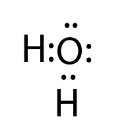 Guided practiceDraw the Lewis structure for water, H2O. 						How many "groups" (atoms and lone pairs) surround the central     oxygen? 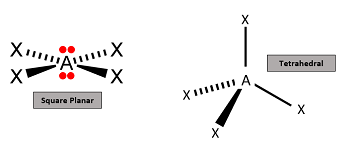 What is the geometry of this molecule (look at atoms and lone pairs)?  Draw this VSEPR structure next to the Lewis structure. 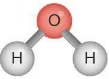 What is the shape of this molecule (look only at the atoms)?   What is the H-O-H bond angle? 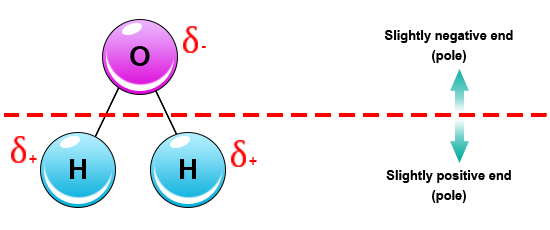 Place the partial positive and negative charges on the H and O atoms, based on their relative electronegativities.  Is water a polar compound? Draw the Lewis structure for NH3. How many "groups" (atoms and lone pairs) surround the central nitrogen? What is the geometry of this molecule (look at atoms and lone pairs)?  Draw this VSEPR structure next to the Lewis structure. What is the shape of this molecule (look only at the atoms)?   What is the H-N-H bond angle? Place the partial positive and negative charges on the N and O atoms, based on their relative electronegativities.  Is NH3 a polar compound? Draw the Lewis and VSEPR structures for the following compounds and label them with their geometry. 	 	                   Lewis Diagram 	                  VSEPR shape 	                Name of shape	  CF4	 	 	 	 	 H2S c) CO2 d) BH3 e)  H3CClf) H2SNumber of electron groups in molecule and DescriptionNumber of electron groups in molecule and Description3D image2 D sketch (bonds vs non-bonding pairs)4Four electron groups surrounding a central atom will form a tetrahedron.  All of the angles in a tetrahedron are 109.5o, and all positions are equivalent.   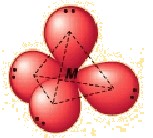 4 bonding groups of e-s (CH4)(TETRAHEDRON SHAPE)3 bonding groups of e-s, 1 non-bonding group of e-s (NH3, NF3 )(TRIGONAL PYRAMID SHAPE)2 bonding groups of e-s, 2 non-bonding groups of e-s (H2O)(BENT SHAPE)3Three electron groups surrounding a central atom will form a flat triangle (trigonal planar). Each of the angles is 120o and all positions are equivalent. 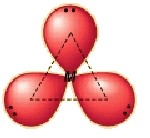 3 bonding groups, 0 non-bonding groups. (TRIGONAL PLANAR)BCl3Carbon cpds with 1 dbl bond and 2 single bonds around the C atom, eg:H2CO (4 bonding pairs but only 3 bonding groups, as 2 pairs are in the same double bond)2Two electron groups surrounding a central atom form a straight line (linear) with 180o between them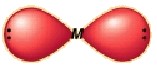 H2O2CO2 H2C2